DID YOU KNOW? 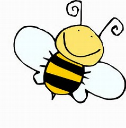 YOU CAN HELP US RETAIN FEDERAL PROGRAMS AND FUNDING AT GRANDVIEWDid you know?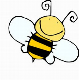 *Title I teachers and educational assistants are funded by the amount of students that qualify for free and reduced lunchesDid you know?*Parent Involvement funds are also given based on the percentage of need in the building for free and reduced lunchesDid you know?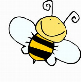 	*Additional reading funds are available depending on the amount of free and reduced lunches which can add valuable resources for our schoolDid you know?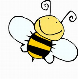 	*YOU can help us by completing the form on-line for Free and Reduced Lunches.  Even if you think you do not qualify, or do not want to utilize the program, we may retain our Title I teachers, educational assistants, funding and programsONLINE APPLICATION – Free & Reduced Lunch*Visit www.mtsd.org ---Under OUR DISTRICT ----click on <Departments>-----Click on <Food Service>*Under Helpful Links click on <Free/Reduced Online Application>*Follow instructions to apply at https://www.schoolcafe.com/ THANK YOU FOR YOUR SUPPORT AND REACH OUT IF YOU NEED ASSISTANCE TO COMPLETE THE FREE AND REDUCED LUNCH FORM ON-LINE  WE VALUE YOUR PARTNERSHIP IN YOUR CHILD’S EDUCATION!DID YOU KNOW? YOU CAN HELP US RETAIN FEDERAL PROGRAMS AND FUNDING AT GRANDVIEWDid you know?*Title I teachers and educational assistants are funded by the amount of students that qualify for free and reduced lunchesDid you know?*Parent Involvement funds are also given based on the percentage of need in the building for free and reduced lunchesDid you know?	*Additional reading funds are available depending on the amount of free and reduced lunches which can add valuable resources for our schoolDid you know?	*YOU can help us by completing the form on-line for Free and Reduced Lunches.  Even if you think you do not qualify, or do not want to utilize the program, we may retain our Title I teachers, educational assistants, funding and programsONLINE APPLICATION – Free & Reduced Lunch*Visit www.mtsd.org ---Under OUR DISTRICT ----click on <Departments>-----Click on <Food Service>*Under Helpful Links click on <Free/Reduced Online Application>*Follow instructions to apply at https://www.schoolcafe.com/ THANK YOU FOR YOUR SUPPORT AND REACH OUT IF YOU NEED ASSISTANCE TO COMPLETE THE FREE AND REDUCED LUNCH FORM ON-LINE  WE VALUE YOUR PARTNERSHIP IN YOUR CHILD’S EDUCATION!